МИНИСТЕРСТВО НАУКИ И ВЫСШЕГО ОБРАЗОВАНИЯ РОССИЙСКОЙ ФЕДЕРАЦИИфедеральное государственное бюджетное образовательное учреждение высшего образования«КУЗБАССКИЙ ГОСУДАРСТВЕННЫЙ ТЕХНИЧЕСКИЙ УНИВЕРСИТЕТ ИМЕНИ Т.Ф.ГОРБАЧЕВА»Филиал КузГТУ в г. Белово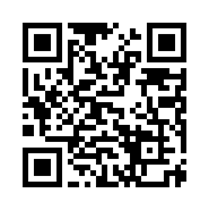 УТВЕРЖДАЮЗаместитель директора по учебной работе, совмещающая должность директора филиала Долганова Ж.А.Рабочая программа дисциплиныЭксплуатация горных машин и оборудованияСпециальность 21.05.04 «Горное дело»Специализация 09 «Горные машины и оборудование»Присваиваемая квалификация«Горный инженер (специалист)» Форма обучения очно-заочнаягод набора 2024Белово 2024Рабочую программу составил: к.т.н., доцент Ещеркин П.В.Рабочая программа обсуждена на заседании кафедры «Горного дела и техносферной безопасности»Протокол № 9 от «13» апреля 2024 г.Заведующий кафедрой: Белов В.Ф.Согласовано учебно-методической комиссией по специальности 21.05.04 «Горное дело»Протокол № 8 от «16» апреля 2024 г.Председатель комиссии: Аксененко В.В.1. Перечень планируемых результатов обучения по дисциплине "Эксплуатация горных машин и оборудования", соотнесенных с планируемыми результатами освоения образовательной программыОсвоение дисциплины направлено на формирование: профессиональных компетенций:ПК-2 - Способен выполнять разработку и осуществлять организационные и технические мероприятия по обеспечению безопасной эксплуатации горных машин и оборудования.ПК-3 - Способен выполнять руководство работниками, выполняющими эксплуатацию, диагностику, техническое обслуживание и ремонт горного оборудования.Результаты обучения по дисциплине определяются индикаторами достижения компетенцийИндикатор(ы) достижения:Эксплуатирует, диагностирует, проводит техническое обслуживание и ремонт горного оборудования.Выполняет разработку и осуществляет организационные и технические мероприятия по обеспечению безопасной эксплуатации горных машин и оборудования.Результаты обучения по дисциплине:Знать: основные положения по технической эксплуатации и диагностике горного оборудования; технические характеристики горных машин и оборудования, а также условия их эксплуатации.Уметь: эксплуатировать, диагностировать, проводить техническое обслуживание и ремонт горного оборудования; выполнять разработку и осуществлять организационные и технические мероприятия по обеспечению безопасной эксплуатации горных машин и оборудования.Владеть: актуальной информацией и методами, позволяющие грамотно эксплуатировать, диагностировать, проводить техническое обслуживание и ремонт горного оборудования; 2. Место дисциплины "Эксплуатация горных машин и оборудования" в структуре ОПОП специалитетаДля освоения дисциплины необходимы знания умения, навыки и (или) опыт профессиональной деятельности, полученные в рамках изучения следующих дисциплин: «Безопасность ведения горных работ и горноспасательное дело», «Безопасность жизнедеятельности», «Геомеханика», «Динамические процессы горных машин и оборудования», «Математика», «Материаловедение», «Метрология, стандартизация и сертификация в горном деле», «Надежность горных машин и оборудования», «Начертательная геометрия», «Оборудование для монтажа горных машин и оборудования», «Основы горного дела (открытая геотехнология)», «Основы горного дела (подземная геотехнология)», «Основы горного дела (строительная геотехнология)», «Сопротивление материалов», «Теоретическая механика», «Теоретические основы электротехники», «Транспортные машины», «Электропривод и автоматизация горных машин», «Электроснабжение и электрооборудование горных машин», «Карьерные горные машины и оборудование», «Горные машины, комплексы и оборудование», «Рабочие процессы горных машин».Дисциплина входит в Блок 1 «Дисциплины (модули)» ОПОП. Цель дисциплины - получение обучающимися знаний, умений, навыков и (или) опыта профессиональной деятельности, необходимых для формирования компетенций, указанных в пункте 1.Объем дисциплины "Эксплуатация горных машин и оборудования" в зачетных единицах с указанием количества академических часов, выделенных на контактную работу обучающихся с преподавателем (по видам занятий) и на самостоятельную работу обучающихсяОбщая трудоемкость дисциплины "Эксплуатация горных машин и оборудования" составляет 3 зачетных единицы, 108 часов.Содержание дисциплины "Эксплуатация горных машин и оборудования", структурированное по разделам (темам)4.1. Лекционные занятия4.2. Практические (семинарские) занятия4.3. Самостоятельная работа обучающегося и перечень учебно-методического обеспечения для самостоятельной работы обучающихся по дисциплине4.5. Курсовое проектированиеТема курсовой работы “Организация эксплуатации и ТОР” для типовой горной машины в условиях конкретного горного предприятия. Курсовую работу выполняют студенты всех форм обучения. Студенты заочной формы обучения получают задание на установочной лекции.Курсовая работа состоит из пояснительной записки и листа графического материала формата А1 (594x841 мм). В пояснительной записке раскрывается содержание горно-технологической, ремонтно-технологической и экономической частей.В горно-технологической части производят анализ условий эксплуатации и выбора горных машин, обосновывают мероприятия по обеспечению безопасной эксплуатации, выявляют причины основных видов отказов.В ремонтно-технологической части рассматриваются и предлагаются виды техобслуживания, ремонтов и наладок машины, краткие сведения о стратегии замены и ремонта отказавших деталей, производят расчет ремонтного цикла, построение графиков ремонтов и расчет потребного количества запчастей. Разрабатывается схема и карта смазки.В экономической части работы производится расчет технико-экономической эффективности предлагаемых мероприятий по совершенствованию процессов эксплуатации и ремонта горной машины. Графический материал включает карту смазки машины с указанием сортов и количества смазочных материалов, периодичности смазки для всех точек, структуру ремонтного цикла, графики ремонтов и ремонтный чертеж одной из деталей.5. Фонд оценочных средств для проведения промежуточной аттестации обучающихся по дисциплине "Эксплуатация горных машин и оборудования"5.1. Паспорт фонда оценочных средств5.2. Типовые контрольные задания или иные материалыТекущий контроль успеваемости и промежуточная аттестация обучающихся могут проводиться как при непосредственном взаимодействии педагогического работника с обучающимися, так и с использованием ресурсов ЭИОС филиала КузГТУ, в том числе синхронного и  (или) асинхронного взаимодействия посредством сети «Интернет».5.2.1.Оценочные средства при текущем контролеТекущий контроль по дисциплине будет заключаться в опросе обучающихся по контрольным вопросам или тестирование по разделу дисциплины, оформлении отчетов по практическим и(или) лабораторным работам.Опрос обучающихся по контрольным вопросам или тестирование по разделу дисциплины.Обучающийся отвечает на 2 вопроса, либо отвечает на 10 тестовых заданий.Критерии оценивания при ответе на вопросы:- 100 баллов – при правильном и полном ответе на два вопроса;- 85...99 баллов – при правильном и полном ответе на один из вопросов и правильном, но не полном ответе на другой из вопросов;- 75…84 баллов – при правильном и неполном ответе на два вопроса;- 65…74 баллов – правильном и полном ответе только на один из вопросов;- 25...64 баллов – при правильном и неполном ответе только на один из вопросов;- 0…24 баллов – при отсутствии правильных ответов на вопросы.Критерии оценивания при тестировании:- 100 баллов – при правильном и полном ответе на 10 вопросов;- 85...99 баллов – при правильном ответе на 8-9 вопросов;- 75…84 баллов – при правильном ответе на 7 вопросов;- 65…74 баллов – правильном ответе на 5-6 вопросов;- 25...64 – при правильном ответе только на 4 вопроса;- 0…24 баллов – при отсутствии правильных ответов на вопросы.Примерный перечень контрольных вопросов:1. Приемка и передача горных машин и оборудования, предъявляемые требования к комплектности и техническому состоянию, рекламации.2. Ремонт машин в полевых условиях. Ремонтные площадки, их оборудование, размещение, грузоподъемные средства, финансирование ремонтов.3. Консистентные смазки, применяемые для открытых зубчатых передач, физико-механические свойства, способы нанесения смазки, определение ее расходов.4. Транспортирование горных машин безрельсовым транспортом, применяемое для перевозки оборудование, транспортные скорости, проходимости машин, движение через переезды, мосты, по городским улицам.5. Передвижные самоходные и прицепные ремонтные мастерские, их классификация по назначению, оборудование. Определение количества ремонтных мастерских.6. Смазочные материалы, применяемые для цепных передач, способы смазывания цепей,  режимы смазки, определение расхода смазочных материалов.7. Транспортирование горных машин по железной дороге, габаритные и негабаритные грузы,  погрузка, установка, крепление и разгрузка машин, скорости движения.8. Линейные и сетевые графики ремонта горных машин, применение ПК при перспективном планировании ремонтных работ.9. Смазочные материалы, применение для стальных канатов, способы смазывания канатов, режимы смазывания, расход смазочных материалов.10. Экономическая целесообразность перевозки горных машин железнодорожным транспортом. Габаритные и негабаритные грузы, транспортные скорости.11. Техническая и материальная подготовка ремонтов. Определение количества ремонтов и технических обслуживаний аналитическим, графическим и методом номограмм.12. Масла, применяемые для подшипников скольжения, физико-механические свойства, подача масла в подшипники скольжения, определение расхода масла.13. Экономическая целесообразность перевозки горных машин на автомобилях и трайлерах,  длительность доставки, движение в черте населенного пункта, по болотистым участкам.14. Структура производственного процесса ремонта машин. Сменно-узловой метод ремонта, его особенности, определение оборотного фонда.15. Консистентные смазки, применяемые для подшипников скольжения, физико-механические свойства, подача смазки в подшипники скольжения, определение расхода смазки. 16. Площадки для монтажа горного оборудования, их размещение и размеры, покрытия, подъездные пути, обеспечение грузоподъемными средствами, вспомогательным оборудованием.17. Мойка деталей машин при ремонте, моечные установки, применяемые растворы, контроль и дефектация деталей.18. Масла, применяемые для смазки закрытых зубчатых передач, картерная и циркуляционная смазки, определение расхода масла.19. Монтаж горных машин постепенным наращиванием сборочных единиц и крупноблочным. Размещение деталей на монтажной площадке, трудоемкость монтажных работ.20. Повреждение конвейерных лент, технология их ремонта, применяемое для вулканизации оборудование, клей, режимы горячей вулканизации.21. Основные сведения о консистентных смазках, способы их получения, физико-механические свойства. Влияние консистентных смазок на долговечность деталей горных машин.22. Особенности монтажа крупного карьерного оборудования. Сетевые графики монтажа, выбор грузоподъемных средств и размещение монтажных площадок. Стоимость ремонта.23. Методы дефектовки деталей при ремонте, классификация деталей, маркировка. Рентгеновская дефектоскопия, применяемое оборудование, контроль качества сварных швов и литых деталей.24. Консистентные смазки, применяемые для подшипников качения, способы подачи смазки в подшипники, определение расхода смазки.25. Монтаж одноковшовых экскаваторов, размещение и размеры монтажных площадок, выбор грузоподъемных средств, трудоемкость сборочных работ, продолжительность монтажа, состав бригад.26. Номенклатура запасных частей, их качество. Материалы, применяемые для изготовления деталей, предъявляемые к ним требования.27. Вязкость как одно из основных физико-механических свойств минеральных масел, ее классификация, размерность, способы определения. Перевод условной вязкости в кинематическую.28. Монтаж роторных комплексов. План производства работ, определение последовательности монтажа, схемы расположения сборочных единиц для укрупнительной сборки, сроки монтажа.29. Повышение износостойкости деталей наклепом центробежными упрочнителями и дробью,  применяемое оборудование, режимы процесса наклепа. Изменение шероховатости поверхности при центробежном наклепе. 30. Химическая стойкость масел, ее показатели. Кислотное число, зольность, коксовое число, способы их определения. Влияние механических примесей на скорость изнашивания поверхностей.31. Монтаж одновременно большого количества горного оборудования. Монтажные полигоны, их размеры, размещение, грузоподъемные средства. Скоростная сборка машин с использованием сетевых графиков.32. Техническая диагностика горных машин, применяемые для этого методы и средства. Влияние диагностики на снижение трудоемкости ремонтов, расход запасных частей.33. Вязкостно-температурные свойства минеральных масел, температуры вспышки и застывания. Индекс вязкости. Зависимость вязкости масел от давления.34. Обкатка экскаваторов вхолостую и под нагрузкой, продолжительность обкатки, режимы, приемо-сдаточные проверки электрооборудования.35. Схемы сборки машин после ремонта. Сборка разъемных неподвижных соединений цилиндрической формы. Зависимость между натягом и температурой разогрева детали.36. Классификация консистентных смазок по назначению, маркировка. Антифрикционные и защитные смазки, их физико-механические свойства. Смазка стальных канатов экскаваторов в процессе работы.37. Обкатка автосамосвалов после ремонта, режимы обкатки, продолжительность, температура воды в системе охлаждения, давление и температура масла в двигателе и гидротрансформаторе.38. Особенности эксплуатации горных машин в зимних условиях. Интенсивность изнашивания деталей при низких температурах, качественные изменения в их структуре, расход эксплуатационных материалов.39. Смазочные масла, способы их получения, основные физико-механические свойства.Кинематическая, динамическая и условная вязкость минеральных масел, их размерность, методы определения.40. Статические и динамические испытания машин. Цель заводских, приемочных и государственных испытаний горных машин, основные контролируемые параметры.41. Классификация ремонтных баз, их размещение. Расчет ремонтных баз по полной стоимости основного оборудования, по трудоемкости ремонта по количеству и массе оборудования, подлежащего ремонту.42. Основные сведения о смазочных материалах, их классификация и зависимости от происхождения, физических свойств. Влияние минеральных масел на долговечность машин.43. Основные эксплуатационные свойства горных машин, их классификация, измерители и показатели. Эксплуатационные свойства, определяющие производительность машин и себестоимость единицы продукции.44. Хранение и консервация машин. Межсменное, кратковременное и длительное хранение, их продолжительность. Консервационные покрытия и способы их нанесения. Хранение экскаваторов, автосамосвалов.45. Основные сведения о консистентных смазках, способы их получения, физико-механические свойства. Влияние консистентных смазок на долговечность деталей горных машин.46. Способы транспортирования горных машин. Транспортирование машин на буксире, по водным путям сообщения, воздушным транспортом. Зависимость стоимости перевозок машин отдальности расстояния и типа транспорта.47. Сохраняемость горных машин, ее основные показатели. Приспособленность машин к хранению, транспортированию.48. Обкатка новых и капитально отремонтированных машин, режимы обкатки. Холодная и горячая обкатка двигателей внутреннего сгорания после ремонта, режимы обкатки, контролируемые параметры.49. Долговечность горных машин, ее классификация, основные показатели. Физическая долговечность машин, ее зависимость от прочности и износостойкости деталей, качества материала,  технология изготовления.50. Проходимость машин на гусеничном ходу, показатели ее оценки, допустимые удельные давления на грунт.51. Заводские, приемочные, государственные испытания машин, цель, программа, контрольные параметры.52. Транспортирование горных машин своим ходом, на буксире и трейлерах, скорости движения. Особенности движения машин через железнодорожные переезды, мосты, по пересеченной местности.53. Проходимость, маневренность, плавность хода, мобильность и транспортабельность горных машин, связь между ними, основные показатели.54. Приемо-сдаточные проверки и испытания машин постоянного тока (генераторы, двигатели и возбудители) у капитально отремонтированных экскаваторов.55. Тягово-скоростные свойства бульдозеров, их влияние на производительность и экономические показатели. Динамические и тяговые характеристики машин, их рабочие и транспортные скорости.56. Безопасность горных машин, ее основные показатели: вероятность безотказной работы,  средняя наработка до отказа, параметр потока отказов, наработка на отказ.57. Преимущества и недостатки системы ППР. Ремонтный цикл, его структура, периодичность и продолжительность ремонтов и технических обслуживаний, трудоемкость.58. Работоспособность горных машин, исправное и неисправное состояние машин,  характеризующие их параметры. Типовые и внезапные отказы, их совместное действие, причины вызывающие отказы.59. Удобство использования и простота управления машиной в процессе эксплуатации. Затраты энергии машинистом при механической системе управления экскаватором.60. Топливная экономичность машин, часовой и удельный расход топлива, их определение.  Зависимость топливной экономичности машины от ее конструктивных особенностей, технического состояния, квалификации машиниста, организации работ. 61. Технологические свойства горных машин: производственная эффективность рабочего органа,  проходимость, маневренность, плавность хода, мобильность.62. Способы восстановления деталей горных машин, технологический, экономический, технико-экономический критерий оценки способов восстановления, коэффициент долговечности деталей.63. Основные принципы выбора смазочных материалов. Масла, применяемые для подшипников качения, способы подачи масла в подшипники, определение расхода масла.64. Основные технико-экономические свойства горных машин: тягово-скоростные свойства,  топливная экономичность, надежность, долговечность, ремонтопригодность.65. Восстановление деталей способом ремонтных размеров и дополнительных деталей, применяемое оборудование, режимы восстановления. Стандартные и ремонтные размеры, ремонтный интервал.66. Способы получения консистентных смазок, применяемые загустители. Особенности структуры пространственной решетки консистентных смазок, обеспечивающей их высокие эксплуатационные свойства.67. Физическая, моральная и экономическая долговечность горных машин. Срок службы машин, технический ресурс.68. Восстановление деталей ручной электродуговой сваркой и наплавкой, применяемое оборудование, наплавочные материалы, защитные покрытия, определение режимов.69. Требования, предъявляемые к смазочным материалам. Присадки, повышающие вязкость масла, антикоррозийные свойства, сопротивляемость масел к окислению.70. Надежность горных машин. Единичные и комплексные показатели надежности.  Конструктивные, технологические и эксплуатационные отказы машин.71. Восстановление деталей наплавкой твердыми сплавами, применяемое оборудование, виды наплавочных материалов. Наплавка зубьев и режущих кромок ковшей экскаваторов.72. Маслянистость смазочных материалов, ее оценка, способы определения. Причины,  вызывающие нагарообразование, лакоотложения, образование осадков и коррозии.73. Ремонтопригодность горных машин, основные показатели. Доступность, взаимозаменяемость, стандартизация и унификация деталей, блочность сборочных единиц.74. Восстановление деталей газовой сваркой, применяемое оборудование, газовые горелки, горючие газы, наплавочные материалы.75. Механическая, химическая, термическая и коллоидная стабильность консистентных смазок, способы ее определения. Синтетические и жировые солидолы.76. Эргономические свойства горных машин. Безопасность и санитарно-гигиенические условия, простота управления, обзорность места работы.77. Восстановление деталей автоматической наплавкой под слоем флюса, режимы. Автоматическая наплавка колесных пар под слоем флюса.78. Индивидуальная и централизованная система смазки горных машин. Применяемое оборудование для смазки. Карта смазки механизмов ходовой тележки экскаватора.79. Техническое состояние горных машин и факторы, вызывающие его изменение. Конструктивные, технологические и эксплуатационные неисправности машин. 80. Восстановление деталей автоматической вибродуговой наплавкой, применяемое оборудование, материалы, режимы. Вибродуговая наплавка деталей под слоем флюса с охлаждением водой.81. Регенерация масел, применяемые методы. Технологический процесс регенерации,  оборудование для регенерации.82. Виды разрушения деталей горных машин. Механический износ деталей, интенсивность и скорость изнашивания. График зависимости износа от времени.83. Восстановление деталей электрошлаковой наплавкой, применяемое оборудование,  наплавочные материалы, режимы процесса.84. Организация горюче-смазочного хозяйства на горном предприятии. Транспортирование, хранение, учет и контроль качества ГСМ.85. Зависимость скорости изнашивания деталей от конструктивных, технологических и эксплуатационных факторов. Методы замедления износа деталей.86. Восстановление деталей в среде защитных газов (аргона, гелия, углекислого газа и др.), применяемое оборудование, наплавочные головки, режимы процесса.87. Хранение горюче-смазочных материалов в закрытых помещениях, применяемые емкости. Оборудование, используемое для смазки и заправки машин.88. Жидкостное, полужидкостное, граничное, полусухое и сухое трение. Методы определения величины износа деталей горных машин.89. Восстановление деталей плазменной наплавкой, применяемое оборудование, наплавочные материалы, плазмообразующие газы, режимы восстановления.90. Топлива, применяемые для горных машин с двигателями внутреннего сгорания, основные свойства, маркировка, октановое и цетановое число.91. Абразивный износ деталей. Влияние износа от твердости и размера абразивных частиц. Износ зубьев ковшей экскаватора и методы его определения.92. Восстановление изношенных деталей металлизацией, свойства покрытия, применяемое оборудование, наплавочные материалы, режимы процесса, упрочнение наплавленного слоя.93. Технические жидкости применяемые в горных машинах, охлаждающие жидкости, жидкости для гидросистем, тормозов, вспомогательные жидкости.94. Эрозионно-кавитационные повреждения деталей. Жидкостная и газовая эрозия, кавитация. Износ деталей насоса для перекачки пульпы.95. Восстановление деталей электрохимическими покрытиями. Хромирование деталей, хромировочные ванны, состав электролита, режимы наплавки.96. Теплотворная способность жидкого топлива. Карбюрационные свойства бензина,  детонационная стойкость, коррозионность, маркировка. 97. Коррозионные повреждения деталей. Атмосферная, газовая и коррозия металла в электролите. Основные методы борьбы с коррозией деталей машин.98. Восстановление деталей осталиванием, ванны для осталивания, состав электролита, режимы процесса. Внезапное осталивание крупных деталей.99. Основные свойства дизельных топлив, фрикционный состав, самовоспламеняемость,  цетановое число, содержание кислот и серы.100. Система технического обслуживания и ремонта горных машин. Мероприятия системы планово-предупредительных ремонтов (ППР), ремонтный цикл, структура ремонтного цикла.101. Восстановление деталей полимерными материалами, применяемое оборудование, режим процесса.102. Технические жидкости, применяемые для гидросистем горных машин, их основные свойства. Жидкости, предназначенные для машин, работающих в условиях Крайнего Севера.103. Виды ремонта горных машин, их классификация. Индивидуальный, сменно-узловой и поточный методы ремонта. Аварийные ремонты.104. Восстановление деталей газоплазменным напылением, применяемое оборудование,  распылительные горелки, порошки, режимы процесса.105. Расход топлива и смазочных материалов для группы машин. Заправка машин в полевых условиях топливом и маслом заправщиками.106. Система технического обслуживания и ремонта горных машин по фактическому состоянию, роль диагностики в этой системе.107. Капитальный ремонт экскаваторов, формы организации ремонта, затраты. Зависимость продолжительности ремонта от массы экскаватора.108. Дефекты валов горных машин, последовательность контроля, методы и средства контроля, устранимые и неустранимые дефекты.109. Повышение износостойкости поверхностного слоя деталей объемной и поверхностной термической обработкой, выбор способа упрочнения.110. Методы определения количества ремонтов и технических обслуживаний: графический, аналитический, номограмм.111. Экономическая эффективность ремонта горных машин. График определения оптимального срока службы машин при минимальных затратах.112. Виды материалов, применяемых для изготовления деталей при ремонте, предъявляемые требования, способы получения заготовок при изготовлении деталей сложной формы.113. Дефекты подшипников качения горных машин, осевой и радиальный зазоры, последовательность контроля и применяемые методы и средства.114. Ремонтные базы горных предприятий, их классификация и структура, оснащение, размещение. Ремонты, выполняемые на открытых площадках.115. Разборка горных машин при ремонте последовательным или комбинированным методами, продолжительность разборки, трудоемкость, подъемно-транспортные средства, используемые при разборке.116. Ультразвуковая дефектоскопия деталей при ремонте, ее возможности, экономическая целесообразность, применяемое оборудование.117. Влияние организации горных работ в различных отраслях горнодобывающей промышленности на организацию ремонтных баз карьеров.118. Общие и локальные методы технической диагностики горных машин. Определение технического состояния автосамосвалов, бульдозеров, приводов конвейеров и других машин по содержанию металла в масле.119. Запуск двигателей внутреннего сгорания автосамосвалов при низких температурах без подогрева двигателей и с предварительным подогревом. Стационарные групповые установки для подогрева машин.120. Специализированные авторемонтные базы, их структура, размещение, оборудование, качество выполняемых работ. Транспортирование автосамосвалов на ремонтные базы.Примерный перечень тестовых заданий:Раздел 1.Каким требования должны отвечать горные машины, комплексы и оборудования …-: только социальным требованиям-: только экономическим требованиям-: только эксплуатационным требованиям-: только экологическим требованиям-: системе, включающей: экономические, социальные, технические, эксплуатационные, специальные группы требованийПолная кинематическая связь средств механизации выемки угля выражается формулой …-: в+д+к-: к*д-в-: д+к-в-: в+д-кОпределение теоретической производительности комплекса или агрегата …-: количество полезного ископаемого, добываемого за единицу времени при непрерывной работе выемочной машины с рабочими параметрами, максимально возможными в заданных условиях эксплуатации-: количество полезного ископаемого, добываемого за единицу времени при непрерывной работе выемочной машины с рабочими параметрами, минимально возможными в заданных условиях эксплуатации-: максимально возможная среднечасовая производительность при работе в конкретных условиях эксплуатации-: минимально возможная среднечасовая производительность при работе в конкретных условиях эксплуатации-: производительность с учетом простоев по организационным причинам и простоев, связанных с устранением технических неполадок, не зависящих от конструкции комплекса или агрегатаСобытие, заключающееся в нарушении работоспособности горной машины называется …-: отказом-: поломкой-: нарушением-: износомРаздел 2.Для процессов в горном оборудовании со средней скоростью характерно …-: вибрации деталей, колебания нагрузок-: износ режущих органов, изменение температуры в оборудовании и среде-: износ деталей, коррозия, ползучесть металлаВид изнашивания в результате механического воздействия, сопровождаемого химическим и (или) электрическим взаимодействиями материала со средой …-: механическое-: коррозионно-механическое-: абразивное-: эрозионное-: гидроабразивное-: усталостноеМеханическое изнашивание в результате усталостного разрушения при твердом деформировании микрообъемов материала поверхностного слоя …-: механическое-: коррозионно-механическое-: абразивное-: эрозионное-: гидроабразивное-: усталостноеРаздел 3.В горных машинах находят применение системы смазки …-: индивидуальная-: централизованная-: локальная-: удаленная-: комплекснаяМинеральные смазочные материалы получают на базе …-: нефти, угля и других минералов-: растений (хлопок, подсолнечник)-: жира животных-: химического синтезаСмазочные масла, применяемые для смазки деталей и сопряжений в двигателях внутреннегосгорания …-: моторные-:трансмиссионные-: цилиндровые-: индустриальные-: турбинные-: компрессорные-: специальные-: комбинированныеКонсистентные смазки получают в результате механического смешивания маловязких или средневязких минеральных масел …% с загустителями …% …-: минеральных масел (80-90%) с загустителями (10-20%)-: минеральных масел (70-80%) с загустителями (20-30%)-: минеральных масел (60-70%) с загустителями (30-40%)-: минеральных масел (50-60%) с загустителями (40-50%)-: минеральных масел (40-50%) с загустителями (50-60%)Раздел 4.Монтажно-демонтажные работы подразделяются на …-: подготовительные-: производственные-: заключительные-: локальные-: стратегическиеПри проведении монтажно-демонтажных работ осуществляют подготовительные работы,  занимающие до … % продолжительности всех работ …-: 10%-: 20%-: 30%-: 40%-: 50%Раздел 5.Различают следующие системы организации технического обслуживания и ремонта …-: послеосмотровая-: периодическая-: стандартная-: планово-предупредительная (ППР)-: номограммнаяПланово-предупредительная система ремонтов предусматривает …-: проведение обязательных периодических осмотров оборудования не в строго установленные сроки-: проведение осмотров и ремонтов через определенные промежутки времени в заранее установленные сроки с учетом работы оборудования и его состояния-: периодическое обновление оборудования путем единовременной смены части деталей и сборочных единиц-: включает элементы послеосмотровой, периодической и стандартной системОтчеты по лабораторным и (или) практическим работам (далее вместе - работы):По каждой работе обучающиеся самостоятельно оформляют отчеты в электронном формате  (согласно перечню лабораторных и(или) практических работ п.4 рабочей программы).Содержание отчета:1.Тема работы.2. Задачи работы.3. Краткое описание хода выполнения работы.4. Ответы на задания или полученные результаты по окончании выполнения работы (в зависимости от задач, поставленных в п. 2).5. ВыводыКритерии оценивания:- 75 – 100 баллов – при раскрытии всех разделов в полном объеме- 0 – 74 баллов – при раскрытии не всех разделов, либо при оформлении разделов в неполном объеме5.2.2. Оценочные средства при промежуточной аттестацииФормами промежуточной аттестации являются зачет, экзамен, курсовая работа/проект, в процессе которого определяется сформированность обозначенных в рабочей программе компетенций.Инструментом измерения сформированности компетенций являются:- ответы на вопросы во время опроса по разделам дисциплины или пройденное тестирование.- зачтенные отчеты обучающихся по лабораторным и(или) практическим работам;На зачете/экзамене обучающийся отвечает на 2 вопроса, либо отвечает на 20 тестовых заданий.Критерии оценивания при ответе на вопросы:- 100 баллов – при правильном и полном ответе на два вопроса;- 85...99 баллов – при правильном и полном ответе на один из вопросов и правильном, но не полном ответе на другой из вопросов;- 75…84 баллов – при правильном и неполном ответе на два вопроса;- 65…74 баллов – правильном и полном ответе только на один из вопросов- 25...64 баллов – при правильном и неполном ответе только на один из вопросов;- 0…24 баллов – при отсутствии правильных ответов на вопросы.Критерии оценивания при тестировании:- 95-100 баллов – при правильном и полном ответе на 19-20 вопросов;- 85...94 баллов – при правильном ответе на 16-18 вопросов;- 75…84 баллов – при правильном ответе на 13-15 вопросов;- 65…74 баллов – правильном ответе на 10-12 вопросов- 25...64 баллов – при правильном ответе только на 1-9 вопрос(ов);- 0…24 баллов – при отсутствии правильных ответов на вопросы.Вопросы для сдачи зачетаУсловия эксплуатации горных машин и оборудования.Основы эксплуатации горных машин и оборудования. Основные положения. Задачи эксплуатации.Основные правила безопасной эксплуатации.Эксплуатационные свойства горных машин и оборудования.Режимы работы, производительность горных машин и оборудования.Выбор оборудования.Транспортирование и хранение горных машин и оборудования.Монтаж–демонтаж горных машин и оборудования.Испытание горных машин и оборудования.Периоды эксплуатации горных машин и оборудования.Изменение технического состояния машин и оборудования в процессе эксплуатации. Износ деталей машин и оборудования.Формы и критерии износа.Трение и изнашивание поверхностей. Классификация трения.Виды трения.Жидкостное трение. Условия возникновения.Классификация изнашивания.Протекание износа во времени, кривые износа.Измерители процесса изнашивания.Факторы, определяющие скорость изнашивания.Предельные и допустимые износы, методы их определения.Основы диагностики горных машин и оборудования.Методы измерения износа.Определение износа по содержанию продуктов изнашивания в смазке.Акустические методы неразрушающего контроля.Магнитные, радиационные, оптические и тепловые методы.Метод искусственных баз и капиллярные методы.Назначение смазки и требования, предъявляемые к ней.Смазочные материалы, применяемые в технике.Свойства смазочных материалов.Смазка узлов горных машин и оборудования.Расчет необходимого количества смазочных материалов.Система технического обслуживания и ремонта.Виды ремонтов в системе ППР.Теоретические основы системы ППР.Планирование ремонтов, методы.Производственный процесс ремонта.Восстановление деталей горных машин и оборудования различными методами и способами.Определение необходимого количества запасных частей.Стратегии замены отказавших узлов и деталей.Энергомеханическая служба горного предприятия.Примерный перечень тестовых заданийРаздел 1.Каким требования должны отвечать горные машины, комплексы и оборудования …-: только социальным требованиям-: только экономическим требованиям-: только эксплуатационным требованиям-: только экологическим требованиям-: системе, включающей: экономические, социальные, технические, эксплуатационные,специальные группы требованийПолная кинематическая связь средств механизации выемки угля выражается формулой …-: в+д+к-: к*д-в-: д+к-в-: в+д-кОпределение теоретической производительности комплекса или агрегата …-: количество полезного ископаемого, добываемого за единицу времени при непрерывной работе выемочной машины с рабочими параметрами, максимально возможными в заданных условиях эксплуатации-: количество полезного ископаемого, добываемого за единицу времени при непрерывной работе выемочной машины с рабочими параметрами, минимально возможными в заданных условиях эксплуатации-: максимально возможная среднечасовая производительность при работе в конкретных условиях эксплуатации-: минимально возможная среднечасовая производительность при работе в конкретных условиях эксплуатации-: производительность с учетом простоев по организационным причинам и простоев, связанных с устранением технических неполадок, не зависящих от конструкции комплекса или агрегатаСобытие, заключающееся в нарушении работоспособности горной машины называется …-: отказом-: поломкой-: нарушением-: износомРаздел 2.Для процессов в горном оборудовании со средней скоростью характерно …-: вибрации деталей, колебания нагрузок-: износ режущих органов, изменение температуры в оборудовании и среде-: износ деталей, коррозия, ползучесть металлаВид изнашивания в результате механического воздействия, сопровождаемого химическим и  (или) электрическим взаимодействиями материала со средой …-: механическое-: коррозионно-механическое-: абразивное-: эрозионное-: гидроабразивное-: усталостноеМеханическое изнашивание в результате усталостного разрушения при твердом деформировании микрообъемов материала поверхностного слоя …-: механическое-: коррозионно-механическое-: абразивное-: эрозионное-: гидроабразивное-: усталостноеРаздел 3.В горных машинах находят применение системы смазки …-: индивидуальная-: централизованная-: локальная-: удаленная-: комплекснаяМинеральные смазочные материалы получают на базе …-: нефти, угля и других минералов-: растений (хлопок, подсолнечник)-: жира животных-: химического синтезаСмазочные масла, применяемые для смазки деталей и сопряжений в двигателях внутреннего сгорания …-: моторные-:трансмиссионные-: цилиндровые-: индустриальные-: турбинные-: компрессорные-: специальные-: комбинированныеКонсистентные смазки получают в результате механического смешивания маловязких или средневязких минеральных масел …% с загустителями …% …-: минеральных масел (80-90%) с загустителями (10-20%)-: минеральных масел (70-80%) с загустителями (20-30%)-: минеральных масел (60-70%) с загустителями (30-40%)-: минеральных масел (50-60%) с загустителями (40-50%)-: минеральных масел (40-50%) с загустителями (50-60%)Раздел 4.Монтажно-демонтажные работы подразделяются на …-: подготовительные-: производственные-: заключительные-: локальные-: стратегическиеПри проведении монтажно-демонтажных работ осуществляют подготовительные работы,  занимающие до … % продолжительности всех работ …-: 10%-: 20%-: 30%-: 40%-: 50%Раздел 5.Различают следующие системы организации технического обслуживания и ремонта …-: послеосмотровая-: периодическая-: стандартная-: цилиндровые-: индустриальные-: турбинные-: компрессорные-: специальные-: комбинированныеКонсистентные смазки получают в результате механического смешивания маловязких или средневязких минеральных масел …% с загустителями …% …-: минеральных масел (80-90%) с загустителями (10-20%)-: минеральных масел (70-80%) с загустителями (20-30%)-: минеральных масел (60-70%) с загустителями (30-40%)-: минеральных масел (50-60%) с загустителями (40-50%)-: минеральных масел (40-50%) с загустителями (50-60%)Раздел 4.Монтажно-демонтажные работы подразделяются на …-: подготовительные-: производственные-: заключительные-: локальные-: стратегическиеПри проведении монтажно-демонтажных работ осуществляют подготовительные работы,  занимающие до … % продолжительности всех работ …-: 10%-: 20%-: 30%-: 40%-: 50%Раздел 5.Различают следующие системы организации технического обслуживания и ремонта …-: послеосмотровая-: периодическая-: стандартная-: планово-предупредительная (ППР) -: номограммнаяПланово-предупредительная система ремонтов предусматривает …-: проведение обязательных периодических осмотров оборудования не в строго установленные сроки-: проведение осмотров и ремонтов через определенные промежутки времени в заранее установленные сроки с учетом работы оборудования и его состояния-: периодическое обновление оборудования путем единовременной смены части деталей и сборочных единиц-: включает элементы послеосмотровой, периодической и стандартной систем5.2.3. Методические материалы, определяющие процедуры оценивания знаний, умений, навыков и (или) опыта деятельности, характеризующие этапы формирования компетенцийПри проведении текущего контроля по темам в конце занятия обучающиеся убирают все личные вещи с учебной мебели, достают листок чистой бумаги и ручку. На листке бумаги записываются Фамилия, Имя, Отчество, номер группы и дата проведения опроса. Далее преподаватель задает два вопроса, которые могут быть, как записаны на листке бумаги, так и нет. В течение пяти минут обучающиеся должны дать ответы на заданные вопросы, при этом использовать любую печатную и рукописную продукцию, а также любые технические средства не допускается. По истечении указанного времени листы с ответами сдаются преподавателю на проверку. Результаты оценивания ответов на вопросы доводятся до сведения обучающихся не позднее трех учебных дней после даты проведения опроса.Если обучающийся воспользовался любой печатной или рукописной продукцией, а также любыми техническими средствами, то его ответы на вопросы не принимаются и ему выставляется 0 баллов.При проведении текущего контроля по лабораторным и(или) практическим работам обучающийся предоставляет отчет по лабораторным и(или) практическим работам. Защита отчетов по лабораторным и(или) практическим работам может проводиться как письменно, так и устно. Преподаватель задает два вопроса, которые могут быть, как записаны, так и нет. В течение пяти минут обучающиеся должны дать ответы на заданные вопросы, при этом использовать любую печатную и рукописную продукцию, а также любые технические средства не допускается. По истечении указанного времени листы с ответами сдаются преподавателю на проверку.Результаты оценивания ответов на вопросы сразу доводятся до сведения обучающихся. Обучающийся, который не прошел текущий контроль, обязан представить на промежуточную аттестацию все задолженности по текущему контролю и пройти промежуточную аттестацию на общих основаниях. Процедура проведения промежуточной аттестации аналогична проведению текущего контроля.5.2.4. Оценочные средства для проведения промежуточной аттестации по курсовому проектированиюНа этапе курсового проектирования промежуточной аттестации осуществляется по оценке уровня освоения и реализации компетенций.Критерии оценивания выполнения курсовой работы:85…100 баллов – при правильном и грамотном оформлении графической части и пояснительной записки. Правильные ответы на все дополнительные вопросы по оформлению и расчетам.65…84 баллов – при правильном и грамотном оформлении графической части и пояснительной записки, либо с незначительными ошибками. Не полные ответы на дополнительные вопросы по оформлению и расчетам.50…64 баллов – при оформлении графической части и пояснительной записки с ошибками. Не полные ответы на дополнительные вопросы по оформлению и расчетам.0…49 баллов – при оформлении графической части и пояснительной записки с грубыми ошибками. Отсутствие правильных ответов на дополнительные вопросы по оформлению и расчетам.6. Учебно-методическое обеспечение6.1. Основная литератураЭкскаваторы на карьерах. Конструкции, эксплуатация, расчет : учебное пособие / В. С. Квагинидзе, Г. И. Козовой, Ф. А. Чакветадзе, Ю. А. Антонов. — 3-е изд., стер. — Москва : Горная книга, 2021. — 412 с. — ISBN 978-5-98672-524-6. — Текст : электронный // Лань : электронно-библиотечная система. — URL: https://e.lanbook.com/book/248801. — Режим доступа: для авториз. пользователей.Производство и эксплуатация разрушающего инструмента горных машин : монография / А. А. Хорешок [и др.]; ФГБОУ ВПО "Нац. исслед. Том. политехн. ун-т", Юргин. технолог. ин-т (филиал), ФГБОУ ВПО "Кузбас. гос. техн. ун-т им. Т. Ф. Горбачева". – Томск : Издательство ТПУ, 2013. – 296 с. – URL: http://library.kuzstu.ru/meto.php?n=20110&type=monograph:common. – Текст: электронный6.2. Дополнительная литератураКвагинидзе, В.С.  Экскаваторы на карьерах. Конструкции, эксплуатация, расчет: Учебное пособие. –  М.: Издательство «Горная книга», Издательство МГГУ, 2011. – 409 с. – Текст: непосредственныйАвтомобильный транспорт на карьерах. Конструкции, эксплуатация, расчет : учебное пособие / В. С. Квагинидзе, Г. И. Козовой, Ф. А. Чакветадзе, Ю. А. Антонов. — Москва : Горная книга, 2012. — 408 с. — ISBN 978-5-98672-231-3. — Текст : электронный // Лань : электронно-библиотечная система. — URL: https://e.lanbook.com/book/66438. — Режим доступа: для авториз. пользователей.Бульдозеры на карьерах. Конструкции, эксплуатация, расчет : учебное пособие / В. С. Квагинидзе, Г. И. Козовой, Ф. А. Чакветадзе, Ю. А. Антонов. — 3-е изд., стер. — Москва : Горная книга, 2021. — 396 с. — ISBN 978-5-98672-523-9. — Текст : электронный // Лань : электронно-библиотечная система. — URL: https://e.lanbook.com/book/248795. — Режим доступа: для авториз. пользователей.Буровые станки на карьерах. Конструкции, эксплуатация, расчет : учебное пособие / В. С. Квагинидзе, Г. И. Козовой, Ф. А. Чакветадзе, Ю. А. Антонов. — 4-е изд., стер. — Москва : Горная книга, 2021. — 291 с. — ISBN 978-5-98672-525-3. — Текст : электронный // Лань : электронно-библиотечная система. — URL: https://e.lanbook.com/book/248798. — Режим доступа: для авториз. пользователей.Металлоконструкции горных машин. Конструкции, эксплуатация, расчет : учебное пособие / В. С. Квагинидзе, Г. И. Козовой, Ф. А. Чакветадзе, Ю. А. Антонов. — Москва : Горная книга, 2011. — 392 с. — ISBN 978-5-98672-120-0. — Текст : электронный // Лань : электронно-библиотечная система. — URL: https://e.lanbook.com/book/66441. — Режим доступа: для авториз. пользователей. Квагинидзе, В.С. Эксплуатация карьерного оборудования: учебное пособие для вузов. – 2-е изд., стер. – М.: «Мир горной книги», Издательство Московского государственного горного университета  «Горная книга», 2009. – 587 с. – Текст: непосредственный. Очистные комбайны  / В.И. Морозов, В.И. Чуденков, Н.В. Сурина и др. – М.: Изд-во «Горное дело» ООО «Киммерийский центр», 2014. – 576 с. – Текст: непосредственный.Подэрни, Р.Ю. Механическое оборудование карьеров: Учебник для вузов. - 6-е изд., перераб. и доп. - М.: Издательство Московского государственного горного университета, 2007. – 680  с. – Текст: непосредственный.Демченко, И. И. Механическое оборудование карьеров. Гидравлические экскаваторы : учебное пособие / И. И. Демченко, И. С. Плотников, К. А. Бовин. — Красноярск : СФУ, 2017. — 112 с. — ISBN 978-5-7638-3820-6. — Текст : электронный // Лань : электронно-библиотечная система. — URL: https://e.lanbook.com/book/117764. — Режим доступа: для авториз. пользователей.Производство и эксплуатация разрушающего инструмента горных машин [Текст] : монография / А. А. Хорешок [и др.]; ФГБОУ ВПО "Нац. исслед. Том. политехн. ун-т", Юргин. технолог. ин-т (филиал), ФГБОУ ВПО "Кузбас. гос. техн. ун-т им. Т. Ф. Горбачева". – Томск : Издательство ТПУ, 2013. – 296 с. – Доступна электронная версия: http://library.kuzstu.ru/meto.php?n=20110&type=monograph:common. – Текст: электронный.6.3. Методические материалыЭксплуатация горных машин и оборудования: методические указания по выполнению курсовой работы для обучающихся технических специальностей и направлений / Кузбасский государственный технический университет имени Т. Ф. Горбачева ; Кафедра горных машин и комплексов; Составители: Л. Е. Маметьев, А. А. Хорешок, М. К. Хуснутдинов, Ю. В. Дрозденко, А. Ю. Борисов. Кемерово: КузГТУ, 2021. 21 с. Режим доступа: http://library.kuzstu.ru/meto.php?n=10277Эксплуатация горных машин и оборудования: методические указания по выполнению курсовой работы для обучающихся технических специальностей и направлений / Кузбасский государственный технический университет имени Т. Ф. Горбачева; Кафедра горных машин и комплексов; Составители: Л. Е. Маметьев, А. А. Хорешок, М. К. Хуснутдинов, Ю. В. Дрозденко, А. Ю. Борисов. Кемерово: КузГТУ, 2021. 21 с. Режим доступа: http://library.kuzstu.ru/meto.php?n=10277Эксплуатация рабочего инструмента горных машин: методические указания к практическим работам для обучающихся технических специальностей и направлений / Кузбасский государственный технический университет им. Т. Ф. Горбачева, Кафедра горных машин и комплексов; составители: Л. Е. Маметьев, А. А. Хорешок, А. Ю. Борисов. – Кемерово: КузГТУ, 2021. – 34 с. – URL: http://library.kuzstu.ru/meto.php?n=10304. – Текст: непосредственный + электронный. Эксплуатация проходческих комбайнов типа 1ГПКС: методические указания к практическим работам для обучающихся технических специальностей и направлений / Кузбасский государственный технический университет им. Т. Ф. Горбачева, Кафедра горных машин и комплексов; составители: Л. Е. Маметьев, А. А. Хорешок, Н. Н. Городилов, А. Ю. Борисов. – Кемерово: КузГТУ, 2021. – 32 с. – URL: http://library.kuzstu.ru/meto.php?n=10270. – Текст : непосредственный + электронный. Эксплуатация проходческого комбайна СМ-130К: методические указания к практическим работам для обучающихся технических специальностей и направлений / Кузбасский государственный технический университет им. Т. Ф. Горбачева, Кафедра горных машин и комплексов; составители: Л. Е. Маметьев, А. А. Хорешок, Н. Н. Городилов, А. Ю. Борисов. – Кемерово: КузГТУ, 2021. – 27 с. – URL: http://library.kuzstu.ru/meto.php?n=10272. – Текст: непосредственный + электронный. Эксплуатация проходческого комбайна КП21: методические указания к практическим работам для обучающихся технических специальностей и направлений / Кузбасский государственный технический университет им. Т. Ф. Горбачева, Кафедра горных машин и комплексов; составители: Л. Е. Маметьев, А. А. Хорешок, А. М. Цехин, А. Ю. Борисов. – Кемерово: КузГТУ, 2021. – 35 с. – URL: http://library.kuzstu.ru/meto.php?n=10271. – Текст : непосредственный + электронный. Эксплуатация проходческого комбайна "Джой" 12СМ15: методические указания к практическим работам для обучающихся технических специальностей и направлений / Кузбасский государственный технический университет им. Т. Ф. Горбачева, Кафедра горных машин и комплексов; составители: Л. Е. Маметьев, А. А. Хорешок, Н. Н. Городилов, А. Ю. Борисов. – Кемерово: КузГТУ, 2021. – 33 с. – URL: http://library.kuzstu.ru/meto.php?n=10273. – Текст: непосредственный + электронный. Эксплуатация карьерного бурового станка 3СБШ-200-60: методические указания к практическим работам для обучающихся технических специальностей и направлений / Кузбасский государственный технический университет им. Т. Ф. Горбачева, Кафедра горных машин и комплексов; составители: Л. Е. Маметьев, А. А. Хорешок, А. Ю. Борисов [ и др. ]. – Кемерово : КузГТУ, 2021. – 37 с. – URL: http://library.kuzstu.ru/meto.php?n=10274. – Текст: непосредственный + электронный.  Ремонт карьерного бурового станка 3СБШ-200-60: методические указания к практическим работам для обучающихся технических специальностей и направлений / Кузбасский государственный технический университет им. Т. Ф. Горбачева, Кафедра горных машин и комплексов; составители: Л. Е. Маметьев, А. А. Хорешок, А. Ю. Борисов [ и др.]. – Кемерово: КузГТУ, 2021. – 22 с. – URL: http://library.kuzstu.ru/meto.php?n=10275. – Текст : непосредственный + электронный. Эксплуатация и техническое обслуживание одноковшовых экскаваторов: методические указания к практическим работам для обучающихся технических специальностей и направлений / Кузбасский государственный технический университет им. Т. Ф. Горбачева, Кафедра горных машин и комплексов; составители: Л. Е. Маметьев, А. А. Хорешок, М. К. Хуснутдинов [и др.]. – Кемерово: КузГТУ, 2021. – 33 с. – URL: http://library.kuzstu.ru/meto.php?n=10276. – Текст: непосредственный + электронный.  Смазка одноковшовых экскаваторов-мехлопат: методические указания к практическим работам для обучающихся технических специальностей и направлений / Кузбасский государственный технический университет им. Т. Ф. Горбачева, Кафедра горных машин и комплексов; составители: Л. Е. Маметьев, А. А. Хорешок, А. Ю. Борисов [ и др.]. – Кемерово : КузГТУ, 2021. – 35 с. – URL: http://library.kuzstu.ru/meto.php?n=10295. – Текст: непосредственный + электронный. Ремонт одноковшовых экскаваторов: методические указания к практическим работам для обучающихся технических специальностей и направлений / Кузбасский государственный технический университет им. Т. Ф. Горбачева, Кафедра горных машин и комплексов ; составители: Л. Е. Маметьев, А. А. Хорешок, М. К. Хуснутдинов [ и др.]. – Кемерово: КузГТУ, 2021. – 30 с. – URL: http://library.kuzstu.ru/meto.php?n=10296. – Текст: непосредственный + электронный. Эксплуатация карьерного автотранспорта: методические указания к практическим работам для обучающихся технических специальностей и направлений / Кузбасский государственный технический университет им. Т. Ф. Горбачева, Кафедра горных машин и комплексов ; составители: Л. Е. Маметьев, А. А. Хорешок, М. К. Хуснутдинов, А. Ю. Борисов. – Кемерово : КузГТУ, 2021. – 29 с. – URL: http://library.kuzstu.ru/meto.php?n=10297. – Текст: непосредственный + электронный. Эксплуатация подвижного состава железнодорожного транспорта: методические указания к практическим работам для обучающихся технических специальностей и направлений / Кузбасскийгосударственный технический университет им. Т. Ф. Горбачева, Кафедра горных машин и комплексов; составители: Л. Е. Маметьев, А. А. Хорешок, М. К. Хуснутдинов, А. Ю. Борисов. – Кемерово: КузГТУ, 2021. – 27 с. – URL: http://library.kuzstu.ru/meto.php?n=10298. – Текст: непосредственный + электронный. Эксплуатация средств гидромеханизации: методические указания к практическим работам для обучающихся технических специальностей и направлений / Кузбасский государственный технический университет им. Т. Ф. Горбачева, Кафедра горных машин и комплексов ; составители: Л. Е. Маметьев, А. А. Хорешок, М. К. Хуснутдинов, А. Ю. Борисов. – Кемерово : КузГТУ, 2021. – 35 с. – URL: http://library.kuzstu.ru/meto.php?n=10299. – Текст: непосредственный + электронный.  Ремонтные чертежи: методические указания к практическим работам для обучающихся технических специальностей и направлений / Кузбасский государственный технический университет им. Т. Ф. Горбачева, Кафедра горных машин и комплексов; составители: Л. Е. Маметьев, А. А. Хорешок, А. Ю. Борисов. – Кемерово: КузГТУ, 2021. – 36 с. – URL: http://library.kuzstu.ru/meto.php?n=10300. – Текст: непосредственный + электронный.6.4. Профессиональные базы данных и информационные справочные системыЭлектронная библиотека КузГТУ https://elib.kuzstu.ru/Электронная библиотечная система «Лань» http://e.lanbook.comИнформационно-справочная система «Технорматив»: https://www.technormativ.ru/6.5. Периодические изданияВестник Кузбасского государственного технического университета: научно-технический журнал (электронный) https://vestnik.kuzstu.ru/Горное оборудование и электромеханика: научно-практический журнал (электронный) https://gormash.kuzstu.ru/Горная промышленность: научно-технический и производственный журнал (печатный/электронный) https://mining-media.ru/ru/https://mining-media.ru/ru/Горный журнал: научно-технический и производственный журнал (печатный/электронный) https://www.rudmet.ru/catalog/journals/1/Горный информационно-аналитический бюллетень: научно-технический журнал  (электронный) https://elibrary.ru/contents.asp?titleid=8628Уголь: научно-технический и производственно-экономический журнал (печатный/электронный) http://www.ugolinfo.ru/onLine.htmlФизико-технические проблемы разработки полезных ископаемых: научный журнал (электронный) https://elibrary.ru/contents.asp?titleid=76147. Перечень ресурсов информационно-телекоммуникационной сети «Интернет»Официальный сайт Кузбасского государственного технического университета имени Т.Ф. Горбачева. Режим доступа: https://kuzstu.ru/.Официальный сайт филиала КузГТУ в г. Белово. Режим доступа:  http://belovokyzgty.ru/.Электронная информационно-образовательная среда филиала КузГТУ в г. Белово.  Режим доступа:  http://eоs.belovokyzgty.ru/Научная электронная библиотека eLIBRARY.RU https://elibrary.ru/defaultx.asp? 8. Методические указания для обучающихся по освоению дисциплины "Эксплуатация горных машин и оборудования"Самостоятельная работа обучающегося является частью его учебной деятельности, объемы самостоятельной работы по каждой дисциплине (модулю) практике, государственной итоговой аттестации, устанавливаются в учебном плане.Самостоятельная работа по дисциплине (модулю), практике организуется следующим образом:До начала освоения дисциплины обучающемуся необходимо ознакомиться с содержанием рабочей программы дисциплины (модуля), программы практики в следующем порядке:содержание знаний, умений, навыков и (или) опыта профессиональной деятельности, которые будут сформированы в процессе освоения дисциплины (модуля), практики;содержание конспектов лекций, размещенных в электронной информационной среде филиала КузГТУ в порядке освоения дисциплины, указанном в рабочей программе дисциплины (модуля), практики;содержание основной и дополнительной литературы.В период освоения дисциплины обучающийся осуществляет самостоятельную работу в следующем порядке:выполнение практических и (или) лабораторных работы и (или) отчетов в порядке, установленном в рабочей программе дисциплины (модуля), практики;подготовка к опросам и (или) тестированию в соответствии с порядком, установленном в рабочей программе дисциплины (модуля), практики;подготовка к промежуточной аттестации в соответствии с порядком, установленном в рабочей программе дисциплины (модуля), практики.В случае затруднений, возникших при выполнении самостоятельной работы, обучающемуся необходимо обратиться за консультацией к педагогическому работнику. Периоды проведения консультаций устанавливаются в расписании консультаций.9. Перечень информационных технологий, используемых при осуществлении образовательного процесса по дисциплине "Эксплуатация горных машин и оборудования", включая перечень программного обеспечения и информационных справочных системДля изучения дисциплины может использоваться следующее программное обеспечение:Libre OfficeMozilla FirefoxGoogle ChromeOpera7-zipMicrosoft WindowsДоктор ВебСпутник10. Описание материально-технической базы, необходимой для осуществления образовательного процесса по дисциплине "Эксплуатация горных машин и оборудования"Для осуществления образовательного процесса по данной дисциплине предусмотрена следующая материально-техническая база:1. Учебная аудитория № 122 для проведения занятий лекционного типа, занятий семинарского типа, курсового проектирования (выполнения курсовых работ), групповых и индивидуальных консультаций, текущего контроля и промежуточной аттестации, оснащенная следующим оборудованием и техническими средствами обучения:- посадочные места – 40;- рабочее место преподавателя;- ученическая доска;- проекционный экран; - общая локальная компьютерная сеть Интернет; - переносной ноутбук Lenovo B590 15.6 дюймовый экран, 2.2 ГГц тактовая частота, 4 Гб ОЗУ, 512 Мб видеопамять; проектор с максимальным разрешением 1024х768; - учебно-информационные стенды- планшеты - 31 шт., учебные пособия по горно-шахтному оборудованию, комплект учебных видеофильмов;- приборы и оборудование для лабораторных работ в помещении 109 для хранения и профилактического обслуживания учебного оборудования.2. Специальное помещение № 219 (научно-техническая библиотека), компьютерный класс № 207 для самостоятельной работы обучающихся, оснащенные компьютерной техникой с подключением к сети «Интернет» и доступом в электронную информационно-образовательную среду филиала.11. Иные сведения и (или) материалы1. Образовательный процесс осуществляется с использованием как традиционных, так и современных интерактивных технологий.В рамках аудиторных занятий применяются следующие интерактивные методы:- разбор конкретных примеров; - мультимедийная презентация.2. Проведение групповых и индивидуальных консультаций осуществляется в соответствии с расписанием консультаций по темам, заявленным в рабочей программе дисциплины, в период освоения дисциплины и перед промежуточной аттестацией с учетом результатов текущего контроля.Форма обученияКоличество часовКоличество часовКоличество часовФорма обученияОФЗФОЗФКурс 6/Семестр 11Всего часов108Контактная работа обучающихся с преподавателем (по видам учебных занятий):Аудиторная работаЛекции4Лабораторные занятияПрактические занятия8Внеаудиторная работаИндивидуальная работа с преподавателем:Курсовая работа2Консультация и иные виды учебной деятельностиСамостоятельная работа94Форма промежуточной аттестациизачетРаздел дисциплины, темы лекций и их содержаниеТрудоемкость в часахТрудоемкость в часахТрудоемкость в часахРаздел дисциплины, темы лекций и их содержаниеОФЗФОЗФ1.1. Введение. Цель и задачи дисциплины, ее связь со смежными дисциплинами. Горные машины и оборудование – объекты эксплуатации. Условия эксплуатации горных машин и оборудования, требования к эксплуатационной технологичности конструкций горных машин и оборудования.1.2. Основные термины и определения эксплуатации: техническая эксплуатация, техническое использование, техническое обслуживание и ремонт, эксплуатационная и ремонтная технологичность, периоды эксплуатации, работоспособность, неисправность, отказ, ресурс, предельное состояние.1.3. Эргономические основы эксплуатации горных машин и оборудования.12.1. Физическая сущность теорий трения и понятие об энергетическом балансе при изнашивании трущихся деталей. Классификация видов изнашивания деталей горного оборудования.2.2. Закономерности изнашивания, меры предупреждающие износ в сопряженных деталях горных машин и оборудования.13.1. Смазка горных машин и оборудования. Назначение и требования, предъявляемые к смазочным материалам. Смазочные материалы, применяемые в горных машинах и оборудовании.3.2. Физико-механические свойства смазочных материалов. Сорта смазок, процессы смазки горных машин и оборудования, выбор смазочных материалов, карты и схемы смазки.3.3. Организация смазочного хозяйства на горных предприятиях.14.1. Монтаж горных машин и оборудования. Монтаж очистных механизированных комплексов. Монтаж комплексов для открытых горных работ.4.2. Организация и технологическое обеспечение горных работ. Средства механизации монтажных работ.4.3. Определение продолжительности монтажа оборудования. Графики монтажа горного оборудования.15.1. Системы ремонтов горных машин и оборудования. Основные положения системы планово – предупредительного ремонта. Организация технического обслуживания и ремонта.5.2. Виды ремонтов в системе ППР. Понятие структуры ремонтного цикла. Порядок разработки нормативных сроков службы и ресурса до плановой замены деталей, сборочных единиц. Возможные стратегии замены конструктивных элементов. Планирование ремонтов. Целевая функция ТОР. Построение годовых графиков ремонта горных машин и оборудования.5.3. Расчет структуры ремонтного цикла. Методы расчета видов и количества плановых ремонтов: аналитический, номограмм и графический.-Итого:4Тема занятияТрудоемкость в часахТрудоемкость в часахТрудоемкость в часахТема занятияОФЗФОЗФ1. Основы эксплуатации рабочего инструмента горных машин.12. Основы эксплуатации очистного комбайна 1КШЭ.13. Основы эксплуатации струговых установок.-4. Основы эксплуатации механизированной щитовой крепи Пиома 25/45–оz.-Текущий контроль (мини КР по темам лекций № 1).-5. Основы эксплуатации проходческого комбайна типа 1ГПКС.16. Основы эксплуатации проходческого комбайна типа КП21.17. Основы эксплуатации проходческого комбайна СМ-130К.1Текущий контроль (мини КР по темам лекций № 2-3).-8. Основы эксплуатации бурильных установок для подземного бурения скважин.19. Основы эксплуатации оборудования и инструмента щитовых проходческих комплексов.110. Основы эксплуатации бурового инструмента карьерных буровых станков.-11. Основы эксплуатации карьерного бурового станка 3СБШ-200-60.112. Эксплуатация и техническое обслуживание одноковшовых экскаваторов.-Текущий контроль (мини КР по темам лекций № 4).Итого:8Вид СРСТрудоемкость в часахТрудоемкость в часахТрудоемкость в часахВид СРСОФЗФОЗФ1. Выполнение первой горно-геологической и второй ремонтно-технологической частей курсовой работы. 202. Изучение выбора типа и режима смазки горных машин. 163. Выполнение третьей экономической части курсовой работы. 154. Изучение схем монтажа схем типовых горных машин. 145. Выполнение графической части курсовой работы. 156. Изучение вопросов оценки качества эксплуатационных свойств горных машин и оборудования. 14Итого:94Форма текущего контроля знаний, умений, навыков, необходимых для формирования соответствующей компетенцииКомпетенции, формируемые в результате освоения дисциплины (модуля)Индикатор(ы) достижениякомпетенцииРезультаты обучения по дисциплине(модуля)УровеньОпрос по контрольным вопросам или тестирование, подготовка отчетов по практическим или лабораторным работам.ПК-2Выполняет разработку и осуществляет организационные и технические мероприятия по обеспечению безопасной эксплуатации горных машин и оборудования.Знать: технические характеристики горных машин и оборудования, а также условия их эксплуатации.Уметь: выполнять разработку и осуществлять организационные и технические мероприятия по обеспечению безопасной эксплуатации горных машин и оборудования.Владеть: актуальной информацией и методами, позволяющие грамотно выполнять разработку и осуществлять организационные и технические мероприятия по обеспечению безопасной эксплуатации горных машин и оборудования.Высокий или среднийОпрос по контрольным вопросам или тестирование, подготовка отчетов по практическим или лабораторным работам.ПК-3Эксплуатирует, диагностирует, проводит техническое обслуживание и ремонт горного оборудования.Знать: основные положения по технической эксплуатации и диагностике горного оборудования; Уметь: эксплуатировать, диагностировать, проводить техническое обслуживание и ремонт горного оборудования; выполнять разработку и осуществлять организационные и технические мероприятия по обеспечению безопасной эксплуатации горных машин и оборудования.Владеть: актуальной информацией и методами, позволяющие грамотно эксплуатировать, диагностировать, проводить техническое обслуживание и ремонт горного оборудования; Высокий уровень достижения компетенции - компетенция сформирована, рекомендованные оценки: отлично, хорошо, зачтено.Средний уровень достижения компетенции - компетенция сформирована, рекомендованные оценки: хорошо, удовлетворительно, зачтено.Низкий уровень достижения компетенции - компетенция не сформирована, оценивается неудовлетворительно или не зачтено.Высокий уровень достижения компетенции - компетенция сформирована, рекомендованные оценки: отлично, хорошо, зачтено.Средний уровень достижения компетенции - компетенция сформирована, рекомендованные оценки: хорошо, удовлетворительно, зачтено.Низкий уровень достижения компетенции - компетенция не сформирована, оценивается неудовлетворительно или не зачтено.Высокий уровень достижения компетенции - компетенция сформирована, рекомендованные оценки: отлично, хорошо, зачтено.Средний уровень достижения компетенции - компетенция сформирована, рекомендованные оценки: хорошо, удовлетворительно, зачтено.Низкий уровень достижения компетенции - компетенция не сформирована, оценивается неудовлетворительно или не зачтено.Высокий уровень достижения компетенции - компетенция сформирована, рекомендованные оценки: отлично, хорошо, зачтено.Средний уровень достижения компетенции - компетенция сформирована, рекомендованные оценки: хорошо, удовлетворительно, зачтено.Низкий уровень достижения компетенции - компетенция не сформирована, оценивается неудовлетворительно или не зачтено.Высокий уровень достижения компетенции - компетенция сформирована, рекомендованные оценки: отлично, хорошо, зачтено.Средний уровень достижения компетенции - компетенция сформирована, рекомендованные оценки: хорошо, удовлетворительно, зачтено.Низкий уровень достижения компетенции - компетенция не сформирована, оценивается неудовлетворительно или не зачтено.Количество баллов0…6465…100Шкала оцениванияНе зачтеноЗачтеноКоличество баллов0…6465…100Шкала оцениванияНе зачтеноЗачтеноКоличество баллов0…7475…100Шкала оцениванияНе зачтеноЗачтеноКоличество баллов0-2425-6465-7475-99100Шкала оцениваниянеудовлнеудовлудовлхорошоотличноШкала оцениванияНе зачтеноНе зачтеноЗачтеноЗачтеноЗачтеноКоличество баллов0-2425-6465-7475-99100Шкала оцениваниянеудовлнеудовлудовлхорошоотличноШкала оцениванияНе зачтеноНе зачтеноЗачтеноЗачтеноЗачтеноКоличество баллов0…4950…6465…8485…100Шкала оцениваниянеудудовлхорошоотл